Chapter TenMemory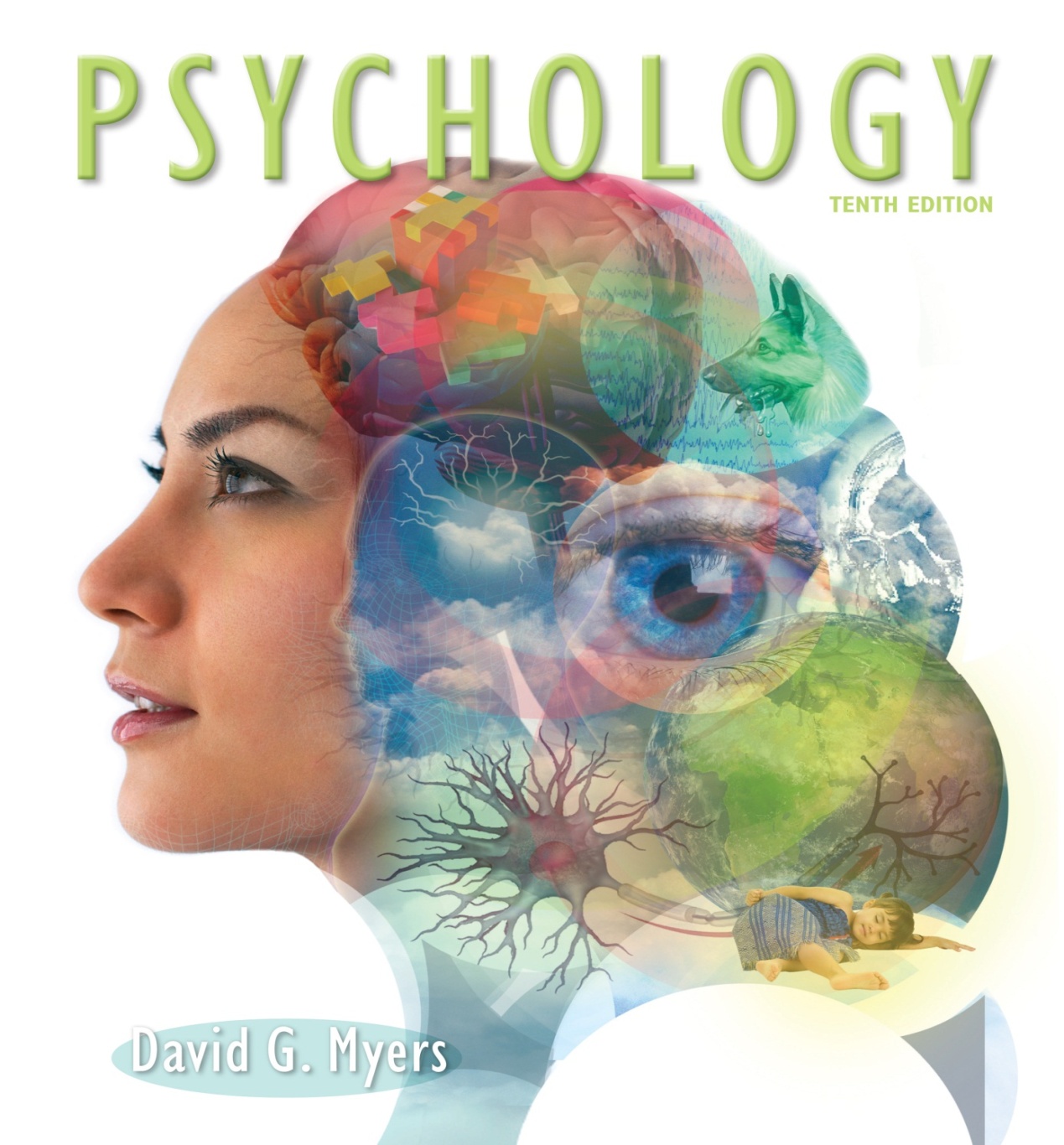 Memory: The process in which information is encoded, stored,                   and retrieved .                                 Models on Memoryinformation processing perspective : there are three main stages in the formation and retrieval of memory:A- Encoding or registration: receiving, processing and         combining of received information.Storage: creation of a permanent record of the encoded Information.Retrieval, recall or recollection: calling back the stored information in response to some cue for use in a      process or activity.The Atkinson–Shiffrin model (multi-store model): The model asserts that human memory has three separate components:sensory register: where sensory information enters memory.short-term store: also called working memory or short-term memory, which receives and holds input from both the sensory register and the long-term store.long-term store: where information which has been rehearsed in the short-term store is held indefinitely.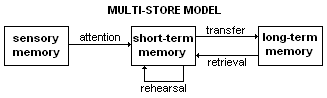 Forgetting (definition): refers to apparent loss or modification of information already encoded and stored in an individual's long term memory.Theories of forgettingInterference Theory ; The tendency for new memories to    impair the retrieval of older memories and vice versa.Motivated Forgetting: Forgetting in LTM occurs because of a conscious or unconscious desire to block out painful or threatening memories.Decay theory suggests that these traces disintegrate over time if they are not reactivated for use.Retrieval Failure Theory: Suggests that many memories are inaccessible because memory cues that were present when the memory was formed are missing when the time comes to retrieve it.